V úterý 9. 1. 2024 se od 15.00 hodin ve třídě Štěňátek konáBESEDA PRO RODIČE VŠECH PŘEDŠKOLÁKŮna téma„Jak ovlivňuje školní zralost – nezralost nástup do 1. třídy“(budeme hovořit o zápisech do 1.tříd, všestranném rozvoji dítěte, školní připravenosti, odkladu školní docházky, zodpovíme dotazy).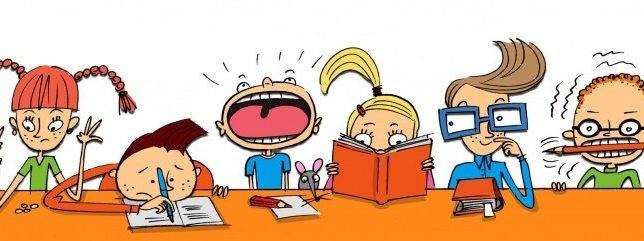 Těšíme se na Vás